Муниципальное бюджетное дошкольное образовательное учреждение«Детский сад № 14»Муниципального образования – городской округ -город КасимовНепосредственно- образовательная деятельностьпо  образовательной области « Познание»тема: «ИСПЫТАНИЕ МАГНИТА»в старшей группе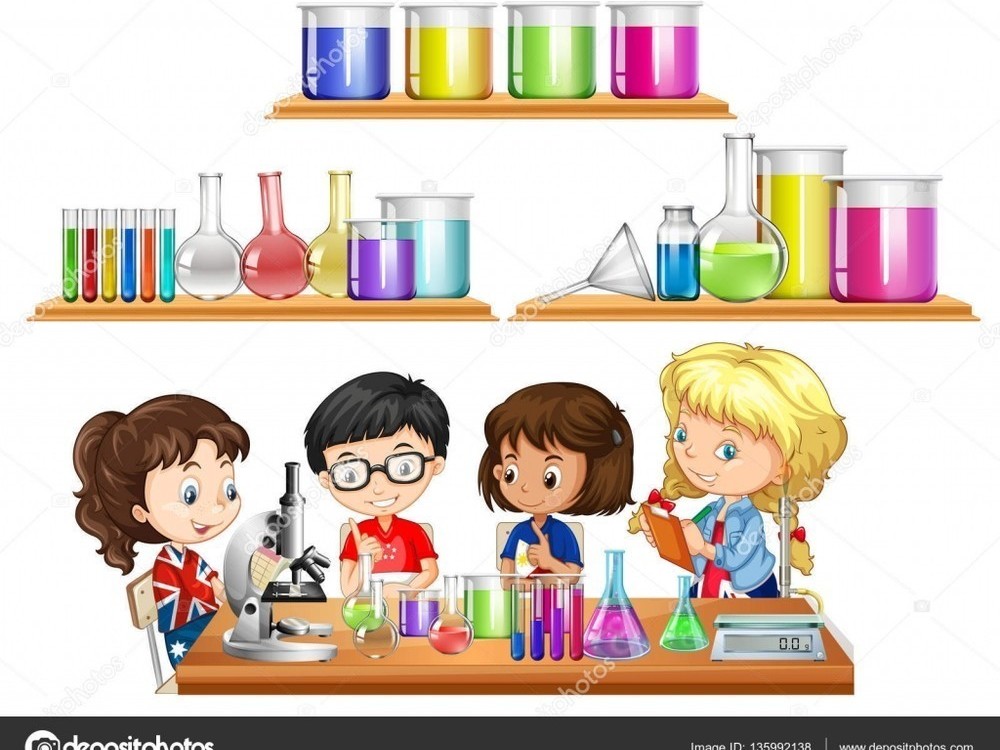 Подготовила: воспитательШемякина Татьяна ВладимировнаКасимов 2016г.Непосредственно образовательная деятельность по  образовательной области « Познание» тема: «ИСПЫТАНИЕ МАГНИТА» Цель: познакомить детей с физическим явлением – магнетизмом, магнитом и его особенностями.Задачи: опытным путем выявить материалы, которые могут стать магнетическими;развивать интерес к опытно-исследовательской деятельности;развивать интерес в театрально-игровой  деятельности;развивать логическое мышление, внимание, память;обогащать словарь детей (магнетизм, магнетические, немагнетические предметы, притяжение); 		воспитывать дружеские чувства детей друг к другу, коммуникативные навыки, согласовывая действия в игровой и учебной деятельности.Материалы: Коллаж «Магнетические и немагнетические предметы, магниты с разными полюсами, компас, игра на магнитной основе; канцелярские скрепки, ложки, болты, шурупы, гвозди, заколки; детали конструктора «Лего», карандаши, ластик, деревянные кубики, воздушные шарики; миска с водой; плоские фигурки героев сказок: «Гуси-лебеди», «Три поросенка», «Волшебная дудочка»; дудочка, тетради для фиксации наблюдений.Предварительная работа:Игры с магнитной доской и магнитными буквами; игры на магнитной основе; исследовательская деятельность дома: «Что притягивает магнит».  Ход НОДВоспитатель предлагает рассмотреть игру на магнитной основе. (Рыбалка).- Почему фигурки рыб прилипают к удочке?    (ответы детей)- Что такое магнит?    (ответы детей)Вывод: магнит – это тело, которое притягивает железные предметы.Опыт №1: Проверка подъемной силы магнитаПравила безопасности: нельзя брать предметы в рот.        Дети род руководством воспитателя опытным путем проверяют подъемную силу магнита.- Какие предметы магнит притягивает, а какие нет? Как это можно проверить?  (ответы детей)- Мы сейчас с вами отправимся в нашу мини-лабораторию и проведём эксперимент.- Вам нужно отобрать только железные предметы с помощью магнита.Фиксирование результатов эксперимента.Работа с таблицей в тетрадях. - Какой вывод можно сделать, глядя на таблицу «Притяжение предметов магнитом»  (ответы детей)Вывод:  магниты притягивают к себе некоторые предметы. Это явление называется    магнетизмом, а материалы магнетическими. Не все материалы являются магнетическими, поэтому некоторые предметы мы не можем подцепить магнитом.Соревнование: «Кто быстрее соберет магнетические предметы.»             (одна команда собирает руками, другая с помощью магнита)- Где в жизни мы встречаем магниты, и как они помогают людям?  (ответы детей)Опыт №2: Притягиваются ли магниты друг к другу разными полюсами?Правила безопасности: нельзя брать предметы в рот.         Дети под руководством воспитателя берут два магнита, проверяют, притягиваются ли они  друг к другу разными полюсами.- Что произошло? (магниты со звонким стуком прилипли друг к другу)- Поднесите магниты друг к другу одинаковыми полюсами.-Что мы видим? (магниты «убегают» друг от друга.)Вывод: у любого магнита есть два полюса : северный и южный. Разные полюса притягиваются друг к другу, а одинаковые – отталкиваются.- А сейчас я вам предлагаю отправиться в «Школу волшебников», где я покажу вам фокус «Как достать скрепку из воды не замочив рук»  (миска с водой на дне скрепки)- Что помогло мне достать скрепку из воды не замочив рук?   (ответы детей)Воспитатель показывает детям картинки сказочных героев- Могут ли мои картинки сами двигаться?  (ответы детей)- А сейчас я вам покажу, что нужно сделать, чтобы мои картинки двигались.        К основанию картинки я прикрепила металлическую скрепку, закрепляю её скотчем, чтобы она держалась. Под коробкой держу магнит. Скрепка, притягиваясь через картон к магниту, будет двигаться, куда двигается магнит. Так мы можем использовать магнит для того, чтобы устроить кукольное представление.Вывод: когда магнит перемещается, его магнитная сила перемещается вместе с ними.Анализ занятия.Что нового мы узнали сегодня на занятии?Какой эксперимент вам понравился? (ответы детей)Игры детей с театром на магнитах.